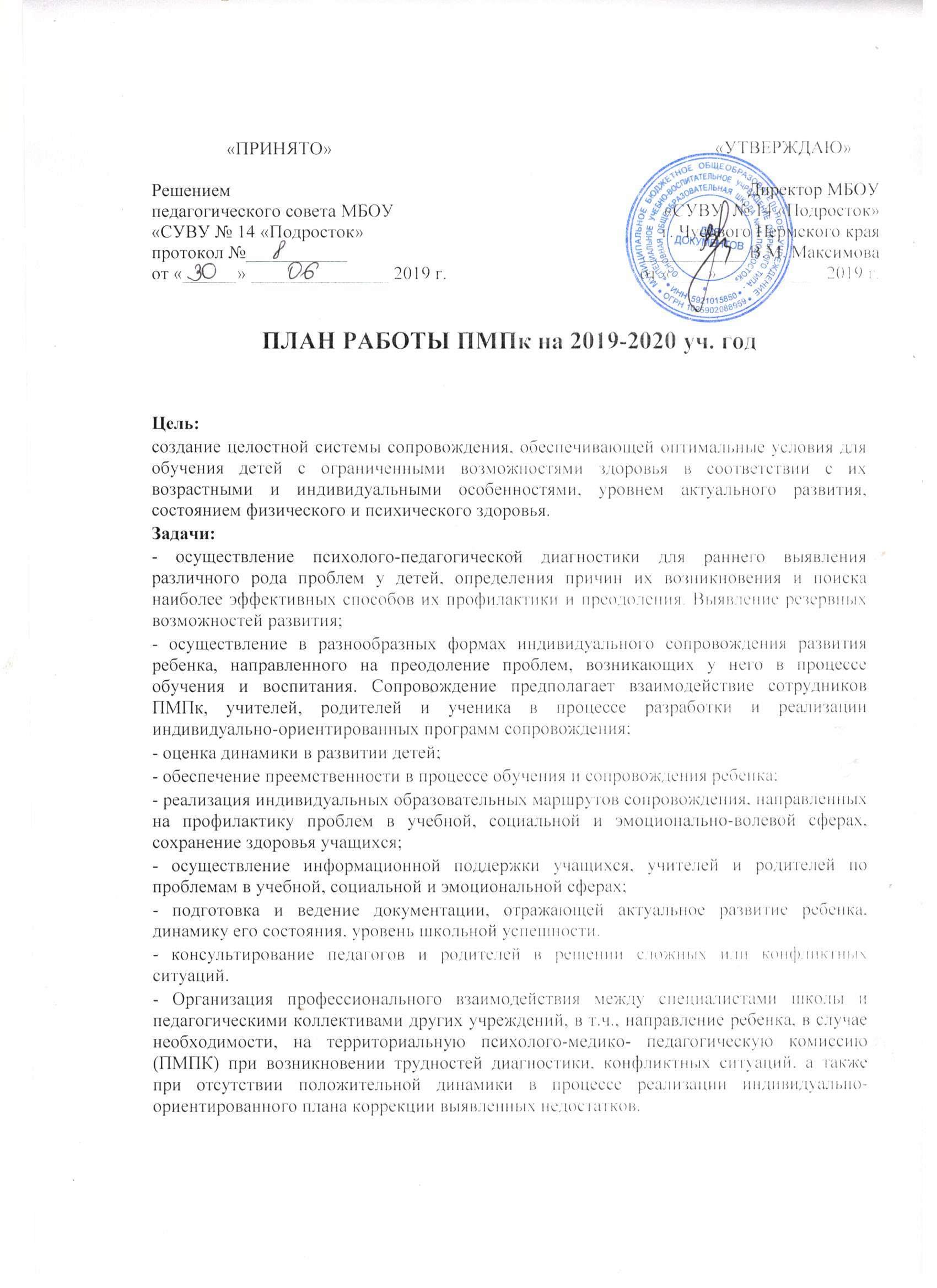 Содержание работы ПМПк на 2019-2020 учебный годПлан заседаний ПМПкВнеплановые консилиумыВнеплановые заседания консилиума проходят по запросам педагогов, родителей (законных представителей) по мере необходимости.Примерная тематика заседаний:Наименование мероприятияСроки выполненияОтветственныеПрием запросов на работу ПМПк от родителей, педагоговВ течение годаПредседатель ПМПкКоррекционно-развивающая работа ( по отдельному графику работы специалистов)В течение годаПсихолог1. Обследование учащихся, нуждающихся в психолого-медико-педагогическом сопровождении, работе по адаптированной программе обучения.2. Выработка рекомендаций по работе с особо трудными детьми.СентябрьОктябрьПсихологУчителя1. Диагностика учащихся нового набора с целью выявления уровня адаптации.ОктябрьПсихолог1. Консультация для педагогов, родителей. «Проблемы адаптации учащихся нового набора. Пути их устранения».2. Профилактическая работа с учащимися ГР СОП.НоябрьПредседательПМПк,Психолог,1. Взаимодействие специалистов школы по решению проблемы неуспеваемости учащихся. Итоги работы школьного ПМПк за 1-е полугодие».ДекабрьПредседательПМПк.Психолог1.Подготовка документов для территориальной ПМПК.2. Сопровождение детей на ПМПК.В течениегодаПсихолог,Кл. руководитель,ПредседательПМПк1. Индивидуальная работа с родителями (консультации) по разъяснению значения выполнения рекомендаций ПМПк,территориальной ПМПК.В течениегодаПредседательПМПкПсихолог1. Вторичная диагностика уровня адаптации учащихся нового набора.2. Работа с семьями учащихся 5 класса, имеющих устойчивую дезадаптацию; перспективы дальнейшего развития и обучения ребенка.АпрельПсихолог1. Комплексное изучение динамики развития учащихся ГР СОП.МайПсихолог№Тема заседания Сроки 11. Итоги комплектования нового набора, выявление учащихся ГР СОП.2. Утверждение плана работы ПМПк на год.Сентябрь2Результаты комплексной диагностики учащихся нового набора, нуждающихся в психолого-медико-педагогическом сопровождении.Утверждение ИПК учащихся ГР СОП нового по результатам адаптации месяца обучения.Октябрь3Анализ успешности обучения по итогам 1 четверти с целью коррекции ИПК.Организация групп интенсивной помощи (постоянного психолого-педагогического сопровождения), выработка рекомендаций для педагогов и родителей.Ноябрь4Результаты адаптации учащихся нового набора.Организация работы с обучающимися, имеющими трудности в усвоении ООП.Анализ динамики развития детей ГР СОП.Январь5Анализ динамики учебной деятельности вновь прибывших детей (вопрос о представлении на территориальной ПМПК).2. Решение вопросов по ГР СОП.3. Составление списка учащихся нуждающихся в обследовании территориальной ПМПКМарт -апрель6Анализ динамики обучения и развития учащихся, в том числе детей ГР СОП.Подведение итогов работы консилиума.Составление перспективного планирования на следующий учебный год.Май№ТемаСроки1Изменение формы обученияПо необходимости2Обсуждение проблем в обучении или воспитанииПо необходимости3Определение формы обучения для вновь прибывших в течение учебного года учащихсяПо необходимости4Работа с педагогами, классными руководителями по проблемам детей ГР СОППо необходимости